MINCKS GROUP OF SCHOOLSAGRICULTURE FORM FOUR 443/1END OF TERM TWO 2022 NAME: _________________________________________STREAM: ______ADM NO: ________ SCHOOL: ______________________DATE: ________INDEX NUMBER: ________________________INSTRUCTIONS TO CANDIDATES This paper consists of three sections, A, B & C. Answer all questions in section A & B and only two in section C For examiners use only Give four reason why farmers are encouraged to practice organic farming 	(2mks) ________________________________________________________________________________________________________________________________________________________________________________________________________________________________________________________________________________________Name the routine filed practice done by;Removal of extra suckers in banana stool 				(1/2mk) __________________________________________________________________Removal of old stems down to level of top foliage in pyrethrum 	(1/2mk) __________________________________________________________________Removal of suckers from coffee bushes 					(1/2mk) 	__________________________________________________________________Distinguish between GDP and GNP 						(2mks) ______________________________________________________________________________________________________________________________________________________________________________________________________________What meant by the following terms i) Seed inoculation 								(1mk)________________________________________________________________________________________________________________________________________________ii) Seed dressing 									(1mk) ________________________________________________________________________________________________________________________________________________Name four types of terraces 							(2mks) ____________________________________________________________________________________________________________________________________________State three characteristics of phosphatic fertilizers 				(1/2 mk)__________________________________________________________________________________________________________________________________________________________________________________________________________________Explain the relationship between scarcity and choice as used in agricultural economics 											(2mks) ____________________________________________________________________________________________________________________________________________Outline four ways by which crop pest are classified 				(2mks) ________________________________________________________________________________________________________________________________________________________________________________________________________________________________________________________________________________________State four advantages of land consolidation 					(2mks) ________________________________________________________________________________________________________________________________________________________________________________________________________________________________________________________________________________________Outline four benefits derived from trees used in agroforestry 			(2mks)________________________________________________________________________________________________________________________________________________________________________________________________________________________________________________________________________________________ Give four advantages of overhead irrigation in crop production 		(2mks) ________________________________________________________________________________________________________________________________________________________________________________________________________________________________________________________________________________________State four practices which improve light intensity in crop production 	(2mks) ________________________________________________________________________________________________________________________________________________________________________________________________________________________________________________________________________________________a) Give two factors that influence the quality of hay 				(1mk) ____________________________________________________________________________________________________________________________________________b) Outline two other methods of conserving forage in the farm 		(1mk) ____________________________________________________________________________________________________________________________________________Give four varieties of tomatoes grown for processing 				(2mks) ________________________________________________________________________________________________________________________________________________________________________________________________________________________________________________________________________________________Give four harmful effects of weed on crop production 			(2mks) _______________________________________________________________________________________________________________________________________________________________________________________________________________________________________________________________________________________State four factors that influence the number of secondary cultivation in seed bed preparation 									(2mks) ________________________________________________________________________________________________________________________________________________________________________________________________________________________________________________________________________________________SECTION B (20MKS)ANSWER ALL QUESTIONS IN THIS SECTION IN THE SPACES PROVIDEDThe diagram below represents a method of manure preparation.  Study it carefully and answer the questions that follow; 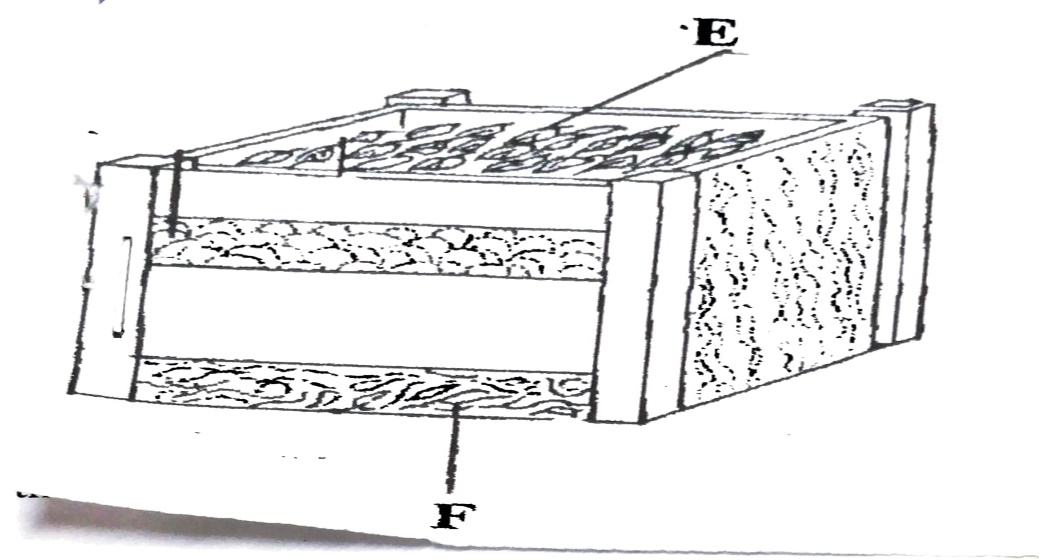 a) Identify the type of manure being prepared 					(1mk) ______________________________________________________________________b) Name the parts labelled E and F 						(2mks) ____________________________________________________________________________________________________________________________________________c) Give two disadvantages of organic manures 					(2mks) ___________________________________________________________________________________________________________________________________________The diagram below illustrates a cereal crop plant and its produce, study the diagram carefully and answer the question that follow; 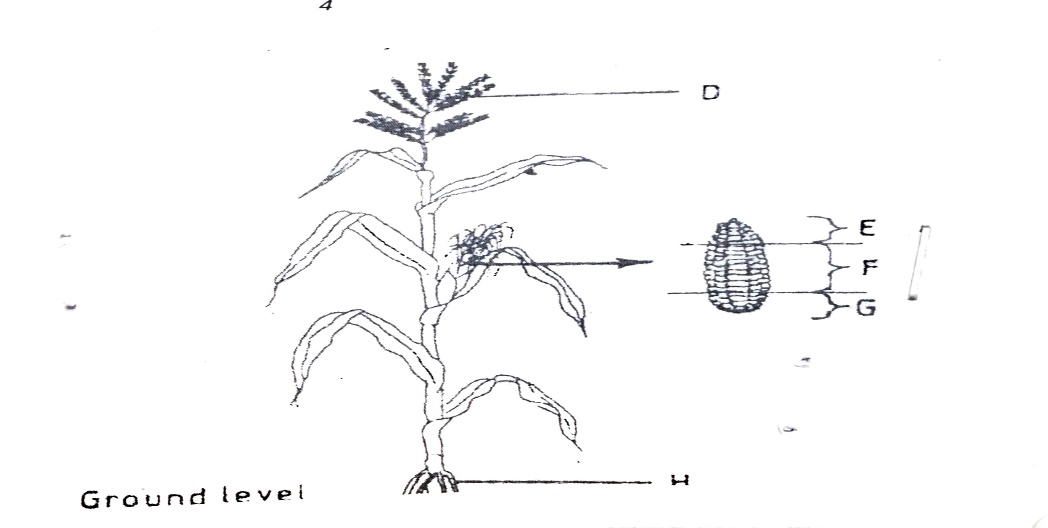 a) Name one disease that attack the part labelled D in the diagram 		(1mk) ______________________________________________________________________b) From which section of the produce labelled E, F and G should seed for planting be obtained? 										(1mk) ______________________________________________________________________c) Give one reason for the answer given in (B) above 				(1mk) ______________________________________________________________________d) State two functions of the part labelled H in the diagram 			(2mks) ____________________________________________________________________________________________________________________________________________A farmer wishes to change her enterprise form vegetable production to dairy farming.  The costs she incurs on vegetables are as follows; i) Weeding sh. 200 ii) Harvesting sh. 300 iii) Fertilizer sh. 500 iv) Seeds sh. 400 When she changes per enterprise to dairy she incurs the following costs; Cost of buying cattle sh. 5000 Disease control – sh 200 Salary for milk person –sh 2000 Fencing – sh. 500The revenue she gets from vegetable is sh 10,000 while in dairy she gets; i) Milk sales sh 15,000 ii) Manure sales sh 1000Draw a partial budget and indicate the effect of the proposed changes. 	(15mks) The illustration below shows a type of soil erosion.  Study it carefully and answer the question that follow: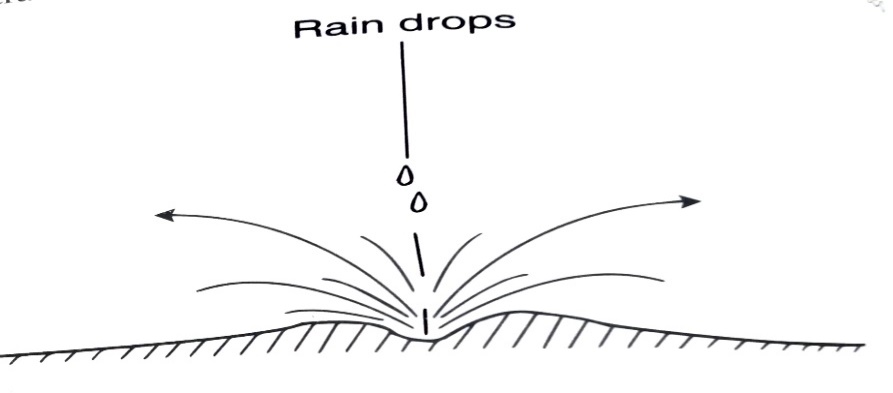 Identify the type of erosion illustrated above; 				(1mk) ____________________________________________________________________Give three soil factors that influence the rate of soil erosion 		(3mks) 
__________________________________________________________________________________________________________________________________________________________________________________________________________________Name one agent of soil erosion 						(1mk) ____________________________________________________________________SECTION C (40 MARKS)ANSWER ANY TWO QUESTIONS FROM THIS SECTIONa) Describe harvesting of sugar cane 						(4mks) ________________________________________________________________________________________________________________________________________________________________________________________________________________________________________________________________________________________________________________________________________________________________________________________________________________________________________________________________________________________________________________________________________________________________________________b) Study following information which was extracted from juhudi farm record on 31-12- 95 and answer the question belowLoans payable to bank 							300,000Five milking cows 							250,000400 layers 									80,00020 goats 									30,000Debts payable to co-operative 						20,000Buildings/ structures 							60,000Bonus payable to workers 						19,000Cattle feed in store 							10,000Animal drugs in store							4,000Debtors receivable 							18,000Breakages to repair 							30,000Cash at hand 								20,000Cash in Bank 								30,000Spray equipment 								12,000Prepare a balance sheet for Juhudi’s farm using the information above; 	(6mks)Describe the function of agricultural marketing 				(10mks) ________________________________________________________________________________________________________________________________________________________________________________________________________________________________________________________________________________________________________________________________________________________________________________________________________________________________________________________________________________________________________________________________________________________________________________a) Describe the procedure of silage making 					(10mks) ______________________________________________________________________________________________________________________________________________________________________________________________________________________________________________________________________________________________________________________________________________________________________________________________________________________________________________________________________________________________________________________________________________________________________________________________________________________________________________________________________________________________________________________________________________________________________________________________________________________________________________________________________________________________________________________________________________b) State five effects of winds in crop production 					(5mks) __________________________________________________________________________________________________________________________________________________________________________________________________________________________________________________________________________________________________________________________________________________________________________________________________________________________________________________________________________________________________________c) Explain five physical methods of pest control 					(5mks) __________________________________________________________________________________________________________________________________________________________________________________________________________________________________________________________________________________________________________________________________________________________________________________________________________________________________________________________________________________________________________a) Describe the safety precautions a farmer should take when using herbicides (5mks) ________________________________________________________________________________________________________________________________________________________________________________________________________________________________________________________________________________________________________________________________________________________________________________________________________________________________________________________________________________________________________________________________________________________________________________b) Explain five factors that influence rooting of cutting 			(10mks) __________________________________________________________________________________________________________________________________________________________________________________________________________________________________________________________________________________________________________________________________________________________________________________________________________________________________________________________________________________________________________c) Explain five ways through which farmers adjust to risks and uncertainties in farming 	(5mks) __________________________________________________________________________________________________________________________________________________________________________________________________________________________________________________________________________________________________________________________________________________________________________________________________________________________________________________________________________________________________________SECTION QUESTIONSMAXIMUM SCORESTUDENT SCORE A1-1630B17-2020C21-2340TOTAL SCORETOTAL SCORE90